L’Ora della Musica 2017CONCERTI DELLA DOMENICA A REGGIO EMILIA - XXXVI EDIZIONE - Auditorium “Gianfranco Masini”Istituto “Peri-Merulo” Sede di Reggio Emilia Via Dante Alighieri,1122 gennaio“Danses et mélodies sans temps”Andrè Gallo pianoforte Musiche di C. Debussy, F. Poulenc, M. Ravel, H. Dutilleux 29 gennaio Per le iniziative del Giorno della MemoriaMartina Di Falco clarinettoBenedetta Polimeni flautoMartino Tubertini fagottoAlessandro Lavaggi oboeSabrina De Rosa cornoLuca Orlandini pianoforteMusiche di F. J. Haydn, A. Gentilucci, W. A. Mozart 5 febbraio Sara Zeneli violinoYevheniya Lysohor pianoforte Musiche di C. Franck, E. Chausson, P. de SarasateIn collaborazione con l’Istituto Superiore di Studi Musicali “Claudio Monteverdi” di Cremona12 febbraioPer le iniziative del Giorno del RicordoAndrea Cavuoto violoncelloLorena Portalupi pianoforteMusiche di L. van Beethoven19 febbraioElia Torreggiani violino Laura Garuti violaLeonardo Duca violoncelloSalvatore La Mantia contrabbassoAdjei Antwi Stella Konadu pianoforteFranz Schubert: Quintetto per pianoforte in La magg. “Forellen-quintett” (La trota), op. 114, D. 667 26 febbraioDaniele Incerti pianoforteMichele Allegro pianoforteMatteo Ranellucci pianoforteGabriele Genta percussioniNicolò Tomasello percussioniLorenzo Capasso marimbaMusiche di B. Bártok, E. Ewazen, P. Gaci, T. Muramatsu5 marzo Luca Orlandini pianoforte Musiche di F. Chopin, F. Liszt, S. Rachmaninov12 marzo Michela Puca violino IAlessia Di Palma violino IIMartina Calvano viola Francesco Genovesi violoncelloSofia Bianchi contrabbassoVeronica Nosei clarinettoElia Venturini cornoNiccolò Sergi fagotto F. Schubert: Ottetto in Fa magg. D. 803In collaborazione con il Conservatorio “Giacomo Puccini” di La Spezia 19 marzo“La voce della poesia musicale - Voix de la musique poétique”Duo Luoghi ImmaginariElena Bakanova sopranoRaffaele Mascolo pianoforteMusiche di R. Strauss, F. Liszt, F. P. Tosti, G. Puccini 26 marzoBonporti Antiqua Ensemble del Conservatorio di Musica “Francesco Antonio  Bonporti” di Trento Alice Fraccari soprano I - Marta Redaelli soprano IIGiulia Seganfreddo soprano III - Ilaria Pasqualini soprano IVMaria Chiara Serafini contralto I - Anna Passarini contralto IIMattia Culmone tenore I  - Paolo Davolio tenore II Lorenzo Ziller basso I  - Enrico Correggia basso IIPietro Prosser, Alessandro Baldessarini tiorbeLia Serafini maestro preparatoreMarco Fracassi maestro di concertoMusiche di C. Monteverdi, D. ScarlattiIn collaborazione con il Conservatorio di Musica “Francesco Antonio Bonporti” di Trento e “Soli Deo Gloria. Organi, Suoni e Voci della Città”I concerti avranno inizio alle ore11 (Ingresso libero e limitato ai posti disponibili)Per informazioni 0522 456771 direzioneperi@municipio.re.it www.peri-merulo.it Si ringraziano CASA MUSICALE DEL RIO e ASSOCIAZIONE PIANETA MUSICA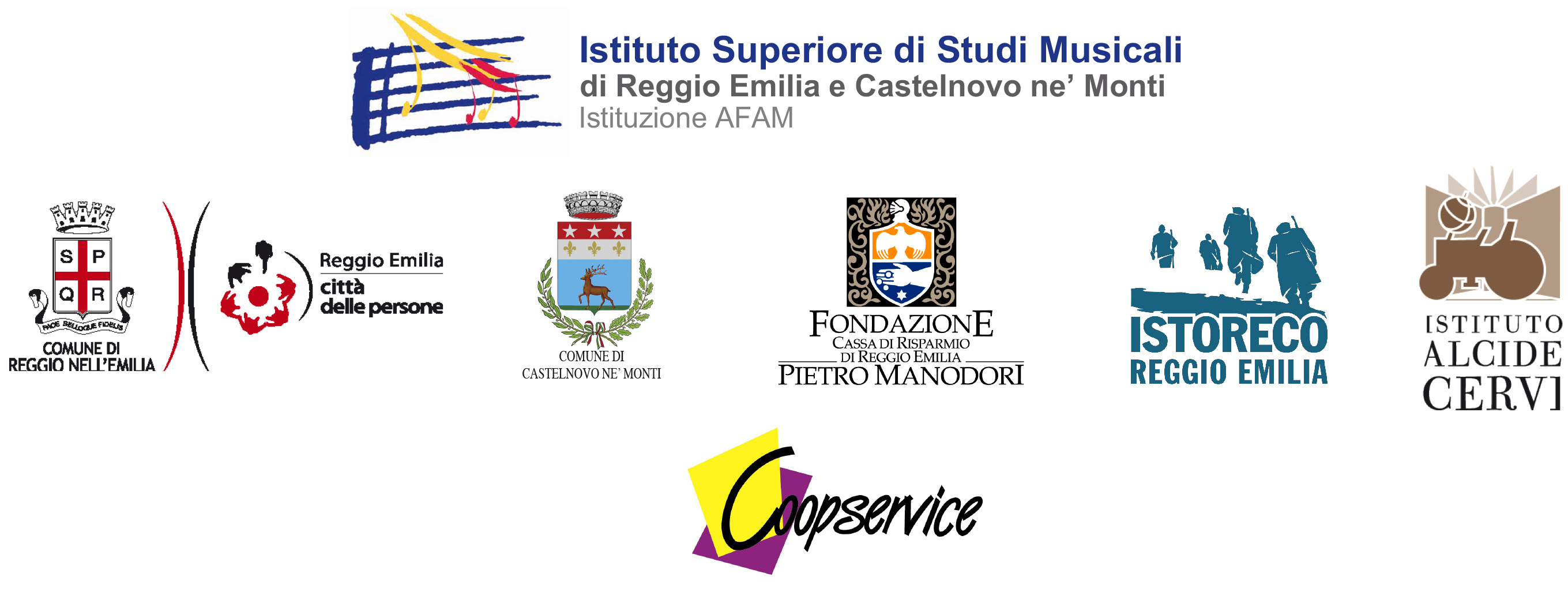 